--Meslek Yüksek Okulu Veri TabanıCreate Database BMYO  -- veri tabanı oluşturulduuse BMYO  –- BMYO isimli veri tabanının  kullanılacağı söylendigo –- birden fazla create cümlesi aynı sorguda çalıştırlamaz. Bu yüzden go kullanılırCreate table bolum (bolkod smallint primary key , bol_adi char (15)) go Create table unvan(un_kod tinyint primary key, ünvani char(15)) go Create table hocalar(h_ıd tinyint primary key,h_adi char(20) , h_soyadi char(20),unvan tinyint foreign key references unvan(un_kod), top_ders_saati tinyint) go Create table dersler(op_kodu smallint primary key ,ders_kod char(15) , ders_adi char(15),dönem tinyint, teori tinyint, pratik tinyint, hocasi tinyint foreign key references hocalar(h_id)) go Create table notlar(no int,op_kod smallint foreign key references dersler(op_kodu),vize tinyint,check (vize between 0 and 100),final tinyint,check(final between 0 and 100),büt tinyint,check(büt between 0 and 100)) go Create table memleket(tr_kod tinyint primary key, m_adi char(20) , tel_kod int) go Create table ogrenci(no int primary key , adi char(20), soyadi char(20),bolkod smallint foreign key references bolum(bolkod),sinif tinyint , check(sinif IN(1,2,3,4)),h_id tinyint foreign key references hocalar(h_id),d_tarihi datetime,memleket tinyint foreign key references memleket(tr_kod),cinsiyet char(5)) --Tablolarımızı oluşturduk. Bu tablolara veri eklemek için insert into ifadesi yazılmalıdır. Bütün tablolara girilecek veriler aşağıda yazılmıştır.insert into bolum values(531,'Bilgisyar'); insert into bolum values(532,Muhasebe); insert into bolum values(533,Elektronik); insert into bolum values(534,İnsan Kaynakları); insert into bolum values(535,Turizm); insert into bolum values(536,'Lojistik'); insert into unvan values(1,'Prof.Dr.'); insert into unvan values(2,'Doç.Dr.'); insert into unvan values(3,'Yrd.Doç.Dr.'); insert into unvan values(4,'Öğr.Gör'); insert into unvan values(5,'Öğr.Gör.Dr'); insert into unvan values(6,'Arş.Gör'); insert into dersler values(101,'tde 102','Türkdili',2,2,2,12) insert into dersler values(104,'tdi 132','İngilizce',2,2,0,16) insert into dersler values(114,'bil 166','Nesne Yön.Prog.Gr',2,2,2,14) insert into dersler values(115,'bil 168','Bilgisayar Donanımı',2,2,0,5) insert into dersler values(118,'egt 162','Okul Deneyimi',2,1,4,3) insert into dersler values(151,'tde 101','Türk Dili',1,2,0,12) insert into dersler values(155,'bil 161','Temel Bil.Tek.Kul',1,2,2,11) insert into dersler values(164,'mat 167','Matematik',1,3,0,12) insert into dersler values(167,'egt 171','Öğrt.Mesleğine Giriş',1,3,0,3) insert into dersler values(218,'elt 292','Elk.Devreler',2,3,2,6) insert into dersler values(222,'bil 288','Bil.Prg.2',2,2,2,13) insert into dersler values(270,'bil 285','Mantık Devreler',1,3,0,4) insert into dersler values(271,'bil 287','Bil.Prg.',1,3,2,15) insert into dersler values(274,'elt 291','Devre Analizi',1,3,2,7) insert into dersler values(317,'egt 372','Sınıf Yönetimi',2,2,2,8) insert into dersler values(324,'bil 384','Çoklu Ortam',2,2,2,11) insert into dersler values(326,'bil 388','SQL',2,3,2,14) insert into dersler values(371,'bil 383','Teknik İletişim',1,2,0,11) insert into dersler values(372,'bil 385','Mikro.Mimarisi',1,3,2,5) insert into dersler values(373,'bil 387','Veri Yapıları',1,3,0,13) insert into dersler values(374,'elt 395','Ölçme',1,2,2,6) insert into dersler values(375,'bil 391','İşletim Sistemleri',1,3,2,10) insert into dersler values(421,'egt 472','Rehberlik',2,3,0,9) insert into dersler values(433,'egt 484','Bil.Ağları',2,3,0,8) insert into dersler values(434,'egt 486','Web Prog.',2,3,2,13) insert into dersler values(436,'egt 490','Proje 2',2,0,2,8) insert into dersler values(467,'egt 471','Okul Deneyimi',1,1,4,9) insert into dersler values(481,'egt 483','Bil.Ağları 2',1,3,2,1) insert into dersler values(482,'egt 485','Web Tasarımı',1,3,2,14) insert into dersler values(483,'egt 487','Yapay Zeka',1,3,0,13) insert into dersler values(484,'egt 489','Proje',1,0,2,8) insert into hocalar values(1,'Turan','Karadeniz',1,20) insert into hocalar values(2,'Mehmet','Şen',1,20) insert into hocalar values(3,'Ahmet','Yılmaz',1,20) insert into hocalar values(4,'Mehmet','Yılmaz',1,20) insert into hocalar values(5,'ibrahim','Özçelik',2,18) insert into hocalar values(6,'Murat','İskefiyeli',3,17) insert into hocalar values(7,'Ali','Gülbağ',3,17) insert into hocalar values(8,'Özgür','Çiftçi',3,17) insert into hocalar values(9,'Ahmet','Mehmet',3,17) insert into hocalar values(10,'Mesut','İşler',3,17) insert into hocalar values(11,'Alper','Karadeniz',4,15) insert into hocalar values(12,'Erdem','Kaya',5,16) insert into hocalar values(13,'Gökhan','Figen',5,16) insert into hocalar values(14,'Mustafa','Narin',4,15) insert into hocalar values(15,'Murat','Çekinmez',6,12) insert into hocalar values(17,'Kayhan','Ayan',6,12) insert into memleket values(1,'Adana',322) insert into memleket values(2,'Adıyaman',416) insert into memleket values(3,'Afyon',272) insert into memleket values(4,'Ağrı',472) insert into memleket values(5,'Amasya',382) insert into memleket values(6,'Ankara',312) insert into memleket values(7,'Antalya',242) insert into memleket values(8,'Artvin',466) insert into memleket values(9,'Aydın',256) insert into memleket values(10,'Balıkesir',266) insert into memleket values(11,'Bilecik',228) insert into memleket values(12,'Bingöl',426) insert into memleket values(13,'Bitlis',434) insert into memleket values(14,'Bolu',374) insert into memleket values(15,'Burdur',248) insert into memleket values(16,'Bursa',224) insert into memleket values(17,'Çanakkale',286) insert into memleket values(18,'Çankırı',376) insert into memleket values(19,'Çorum',364) insert into memleket values(20,'Denizli',258) insert into memleket values(21,'Diyarbakır',412) insert into memleket values(22,'Edirne',284) insert into memleket values(23,'Elazığ',424) insert into memleket values(24,'Erzincan',446) insert into memleket values(25,'Erzurum',442) insert into memleket values(26,'Eskişehir',222) insert into memleket values(27,'Gaziantep',342) insert into memleket values(28,'Giresun',454) insert into memleket values(29,'Gümüşhane',456) insert into memleket values(30,'Hakkari',438) insert into memleket values(31,'Hatay',326) insert into memleket values(32,'Isparta',246) insert into memleket values(33,'İçel',324) insert into memleket values(34,'İstanbul',216) insert into memleket values(35,'İzmir',232) insert into memleket values(36,'Kars',474) insert into memleket values(37,'Kastamonu',366) insert into memleket values(38,'Kayseri',352) insert into memleket values(39,'Kırklareli',288) insert into memleket values(40,'Kırşehir',386) insert into memleket values(41,'Kocaeli',262) insert into memleket values(42,'Konya',332) insert into memleket values(43,'Kütahya',247) insert into memleket values(44,'Malatya',422) insert into memleket values(45,'Manisa',236) insert into memleket values(46,'K.Maraş',344) insert into memleket values(47,'Mardin',482) insert into memleket values(48,'Muğla',252) insert into memleket values(49,'Muş',436) insert into memleket values(50,'Nevşehir',384) insert into memleket values(51,'Niğde',388) insert into memleket values(52,'Ordu',452) insert into memleket values(53,'Rize',464) insert into memleket values(54,'Sakarya',264) insert into memleket values(55,'Samsun',362) insert into memleket values(56,'Siirt',484) insert into memleket values(57,'Sinop',368) insert into memleket values(58,'Sivas',346) insert into memleket values(59,'Tekirdağ',282) insert into memleket values(60,'Tokat',356) insert into memleket values(61,'Trabzon',462) insert into memleket values(62,'Tunceli',428) insert into memleket values(63,'Şanlıurfa',414) insert into memleket values(64,'Uşak',276) insert into memleket values(65,'Van',432) insert into memleket values(66,'Yozgat',354) insert into memleket values(67,'Zonguldak',372) insert into memleket values(68,'Aksaray',382) insert into memleket values(69,'Bayburt',458) insert into memleket values(70,'Karaman',338) insert into memleket values(71,'Kırıkkale',318) insert into memleket values(72,'Batman',488) insert into memleket values(73,'Şırnak',486) insert into memleket values(74,'Bartın',378) insert into memleket values(75,'Ardahan',478) insert into memleket values(76,'Iğdır',476) insert into memleket values(77,'Yalova',226) insert into memleket values(78,'Karabük',370) insert into memleket values(79,'Kilis',348) insert into memleket values(80,'Osmaniye',328) insert into memleket values(81,'Düzce',111) insert into ogrenci values(5353530,'Yasin','Şensoy',531,4,7,'04.15.1991',53,’Erkek') insert into ogrenci values(5531519,'Betül','Yılmaz',531,4,5,'06.01.1986',5,'Bayan') insert into ogrenci values(6532510,'Ayşe','Korkmaz',532,3,1,'09.11.1986',1,'Bayan') insert into ogrenci values(6532518,'Barış','Fındık',532,3,1,'08.13.1987',40,'Erkek') insert into ogrenci values(6535501,'Bilal','Işık',535,3,8,'07.21.1987',28,'Erkek') insert into ogrenci values(7536511,'Aytül','Kaya',536,2,13,'05.09.1987',70,'Bayan') insert into ogrenci values(7536521,'Veli','Ak',536,2,13,'07.03.1988',21,'Erkek') insert into ogrenci values(7536545,'Ayşe','Güneş',536,2,13,'04.11.1988',66,'Bayan') insert into notlar values(7536511,218,98,76,54) insert into notlar values(7536521,274,21,78,63) insert into notlar values(7536521,222,57,90,65) insert into notlar values(7536545,274,34,23,60) insert into notlar values(7536545,271,12,11,30) insert into notlar values(6532510,373,11,47,45) insert into notlar values(6532510,372,60,66,88) insert into notlar values(6532510,371,23,45,67) insert into notlar values(5531519,433,63,70,90) insert into notlar values(5531519,421,40,66,96) insert into notlar values(5530535,433,38,60,100)  ---------------------------------------------------------------------------------------------- Buraya kadar yaptıktan sonra “Command(s) completed successfully.” Diyorsa tamamdır… # İNSERT KOMUTU Veri  Tabanındaki  tabloya  bilgi  kaydetmek  için  kullanılır. ÖRNEK : SORU: Burak adlı Öğrenciyi eklemek istiyorsunuz diyelim.. CEVAP: insert into ogrenci – Bütün alanları doldurduğumuz için yazacağımız tablo isimlerine gerek kalmadı.values(5353530,'Burak','TURUT',531,4,7,'04.15.1991',53,Erkek') SELECT  KOMUTU: Seçme Komutudur.İstenilen alanları tablodan çeker. ÖRNEK: SORU: Ogrenci tablosundaki tüm bilgileri gösteriniz. CEVAP: Select*From ogrenci SORU: Tablodakilerin adlarını ve memleketlerini gösteriniz. CEVAP: Select adi,soyadi,memleket from ogrenci # WHERE  KOMUTU:Şart koşmak için kullanılır. ÖRNEK: SORU: Memleketi Rize olanları gösteriniz. CEVAP: Select*from ogrnci where memleket=53 SORU:: 0-20 Yaş arasındakileri  gösteriniz. CEVAP:SELECT * FROM ogrenci WHERE d_tarihi BETWEEN '2012/01/01' AND '1982/01/01' -– BETWEEN arasında demektir. 1 ile 5 arasında demek için BETWEN 1 AND 5 yazarız.SORU: Yaşı 20 olan Rizeliler gösteriniz. CEVAP: SELECT * FROM ogrenci WHERE d_tarihi BETWEEN '1982/01/01' AND '1982/12/31' and memleket=53 SORU: İsmi ‘a’ ile ‘u’ arasındakileri yazınız. CEVAP: Select*From ogrenci where adi between ‘a’ and ‘u’ SORU::Adı soyadı ve yaşını listeleyen sorguyu yazınız. CEVAP:SELECT adi,soyadi,d_tarihi,DATEDIFF(YY,d_tarihi,getdate())from ogrenci # IN  KOMUTU:İçinde demektir. ÖRNEK: SORU: h_ıd si 5,8 ve 13 olanları listeleyin CEVAP: select * from ogrenci where h_ıd in(5,8,13) # LİKE  KOMUTU: Karakter türü bilgi icinde arama yapma islemini gerceklestirmek icin kullanilir. ÖRNEK: SORU:Adı h ile başlayanları gösteriniz. CEVAP: Select*from ogrenci where adi like ‘h%’ SORU: İsminde ikinci harfi A dördüncü harfi B olan öğrencilerin bilgilerini veren sorguyu yazınız. CEVAP:SELECT * FROM ogrenci WHERE adi LIKE '_A_B%' SORU: Adında a geçenleri gösteriniz. CEVAP: Select*from ogrenci where adi like ‘%a%’ SORU: Sonu a ile bitenleri gösteriniz. CEVAP: Select*from ogrenci where adi like ‘%a’ SORU: Başı 53 ile başlayan ogrenci numaralarını gösteriniz. CEVAP: Select*from ogrenci where no like ’53%’  # AVG  KOMUTU:Ortalama yapmaya yarar. ÖRNEK: SORU: Ogrencilerin sınıf  ortalamasını bulunuz. CEVAP: Select avg  (sinif) from  ogrenci SORU: Rizelileirn vize ortalamasını bulunuz. CEVAP:Select AVG(vize) from notlar,ogrenci where ogrenci.no=notlar.no and memleket=53 # MAX  KOMUTU:En büyük değeri gösterir. ÖRNEK: SORU: Vizesi en yüksek olanı goster CEVAP: Select max(vize) from notlar # MİN  KOMUTU:En küçük değeri gösterir. ÖRNEK: SORU:Vize notu en düşük olanı göster CEVAP: Select min(vize) from notlar # SUM  KOMUTU: Toplama komutudur.Belirtilen alandaki değerleri sayısal olarak toplar. ÖRNEK: Select sum (vize) From notlar # AS  KOMUTU: Alanları Yeniden adlandırmak için kullanılır. ÖRNEK: Select sum (vize) as vizeler_toplamı from notlar # DİSTİNCT  KOMUTU: Aynı alanlardan bir tanesini göstermeye yarar  (Benzersizleri gösterir). ÖRNEK: SORU: Memleketleri Tekrarsız gösteriniz. CEVAP: Select distinct (memleket) FROM ogrenci # ORDER BY  KOMUTU:Sıralama yapmaya yarar. ÖRNEK: SORU: Vize notlarını küçükten büyüğe doğru sıralayınız. CEVAP: SELECT* from notlar order by vize Tersten sıralamak istersek "desc" ifadesi kullanırız.. SORU:Vize notlarını büyükten küçüğe doğru sıralayınız CEVAP: SELECT* from notlar order by vize desc # COUNT  KOMUTU:Count komutu saymaya yarar. ÖRNEK: SORU:Tabloda kaç tane Rizeli vardır. CEVAP: Select count (memleket) from ogrenci where memleket=53 # TOP: Ekranda kaç tane sonuç gösterileceğini ayarlar. ÖRNEK: SORU: Tablodaki 5 kaydı gösteriniz. CEVAP: Select top 1 *from ogrenci # DELETE  KOMUTU:Silmeye yarar. ÖRNEK: SORU:Tablodaki burakİsimli Kişiyi siliniz. CEVAP: delete from ogrenci where adi=’burak’ # UPDATE  KOMUTU:Tablodaki Bilgileri Güncellemeye yarar. ÖRNEK: SORU: Tablodaki Burak isimli kişinin ismini Turgut yapın CEVAP: Update ogrenci set=adi='turgut' where adi=’burak’ # GROUP BY - HAVING Group By, adından da anlaşılacağı üzere gruplama yapmaya yarayan komuttur. Gruplama yaparken koşul vermek istediğimiz durumlarda ise having komutunu kullanabiliriz.Örneğin ülkelerin ortalama maaşlarını görmek istiyorsak;SELECT ülke, AVG(maaş) FROM kisiler GROUP BY ülkeülke	      AVG(maaş)Almanya	4000.0000Fransa	3700.0000Türkiye	2414.2857USA	      3500.0000Örnek: SELECT adi FROM ogrenci GROUP BY adi HAVING adi LIKE 'Ali'; sorgusunun işlevini yazınız.Öğrencilerin adlarında Ali geçenleri gruplar. Örnek: Finali 50’den yüksek olup ortalama finalleri 60’a eşit ya da büyük olan öğrenci numaralarını ve final ortalamalarını listeleyin. (Okul Projesi) select no,AVG(final) from notlar where final>50 group by no having AVG(final)>=60 #DATEDIFF KOMUTU: İki tarih arasında ki farkı göstermek için kullanılır.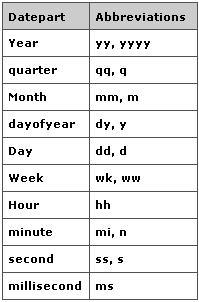 DATEDIFF (year, ilkTarih, ikinciTarih ) AS "tarihler arasındaki fark",DATEDIFF (month, ilkTarih, GETDATE ()) AS "Kaç Ay Geçti",DATEDIFF (day, ilkTarih, GETDATE ()) AS "Kaç Gün Geçti"Örnek: İki tarih arasında ki yıl farkı nedir? select datediff (year,’2005.7.15′,’2007.7.15′)Ekran çıktısı: 2